ENCUESTA PARA MEDIR LA SATISFACCION DEL CIUDADANOAtención a Peticiones, Quejas, Reclamos, Sugerencias, Denuncias y TrámitesENCUESTA PARA MEDIR LA SATISFACCION DEL CIUDADANOAtención a Peticiones, Quejas, Reclamos, Sugerencias, Denuncias y TrámitesENCUESTA PARA MEDIR LA SATISFACCION DEL CIUDADANOAtención a Peticiones, Quejas, Reclamos, Sugerencias, Denuncias y TrámitesENCUESTA PARA MEDIR LA SATISFACCION DEL CIUDADANOAtención a Peticiones, Quejas, Reclamos, Sugerencias, Denuncias y TrámitesENCUESTA PARA MEDIR LA SATISFACCION DEL CIUDADANOAtención a Peticiones, Quejas, Reclamos, Sugerencias, Denuncias y Trámites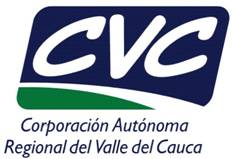 Respetado Ciudadano,Para la Corporación Autónoma Regional del Valle del Cauca es muy importante conocer su nivel de satisfacción sobre los servicios y/o trámites adelantados por usted ante la Entidad. Por ello, le solicitamos muy amablemente responder la siguiente encuesta, cuyos resultados contribuirán a orientar los esfuerzos de la Corporación en la atención a los ciudadanos. Usted cuenta con la posibilidad de realizar su encuesta de manera anónima.Respetado Ciudadano,Para la Corporación Autónoma Regional del Valle del Cauca es muy importante conocer su nivel de satisfacción sobre los servicios y/o trámites adelantados por usted ante la Entidad. Por ello, le solicitamos muy amablemente responder la siguiente encuesta, cuyos resultados contribuirán a orientar los esfuerzos de la Corporación en la atención a los ciudadanos. Usted cuenta con la posibilidad de realizar su encuesta de manera anónima.Respetado Ciudadano,Para la Corporación Autónoma Regional del Valle del Cauca es muy importante conocer su nivel de satisfacción sobre los servicios y/o trámites adelantados por usted ante la Entidad. Por ello, le solicitamos muy amablemente responder la siguiente encuesta, cuyos resultados contribuirán a orientar los esfuerzos de la Corporación en la atención a los ciudadanos. Usted cuenta con la posibilidad de realizar su encuesta de manera anónima.Respetado Ciudadano,Para la Corporación Autónoma Regional del Valle del Cauca es muy importante conocer su nivel de satisfacción sobre los servicios y/o trámites adelantados por usted ante la Entidad. Por ello, le solicitamos muy amablemente responder la siguiente encuesta, cuyos resultados contribuirán a orientar los esfuerzos de la Corporación en la atención a los ciudadanos. Usted cuenta con la posibilidad de realizar su encuesta de manera anónima.Respetado Ciudadano,Para la Corporación Autónoma Regional del Valle del Cauca es muy importante conocer su nivel de satisfacción sobre los servicios y/o trámites adelantados por usted ante la Entidad. Por ello, le solicitamos muy amablemente responder la siguiente encuesta, cuyos resultados contribuirán a orientar los esfuerzos de la Corporación en la atención a los ciudadanos. Usted cuenta con la posibilidad de realizar su encuesta de manera anónima.Respetado Ciudadano,Para la Corporación Autónoma Regional del Valle del Cauca es muy importante conocer su nivel de satisfacción sobre los servicios y/o trámites adelantados por usted ante la Entidad. Por ello, le solicitamos muy amablemente responder la siguiente encuesta, cuyos resultados contribuirán a orientar los esfuerzos de la Corporación en la atención a los ciudadanos. Usted cuenta con la posibilidad de realizar su encuesta de manera anónima.Respetado Ciudadano,Para la Corporación Autónoma Regional del Valle del Cauca es muy importante conocer su nivel de satisfacción sobre los servicios y/o trámites adelantados por usted ante la Entidad. Por ello, le solicitamos muy amablemente responder la siguiente encuesta, cuyos resultados contribuirán a orientar los esfuerzos de la Corporación en la atención a los ciudadanos. Usted cuenta con la posibilidad de realizar su encuesta de manera anónima.Tipo de servicio tramitado:Tipo de servicio tramitado:Tipo de servicio tramitado: Derecho de Petición              Queja      Reclamo      Sugerencia         Denuncia Trámite ambiental	 Derecho de Petición              Queja      Reclamo      Sugerencia         Denuncia Trámite ambiental	 Derecho de Petición              Queja      Reclamo      Sugerencia         Denuncia Trámite ambiental	 Derecho de Petición              Queja      Reclamo      Sugerencia         Denuncia Trámite ambiental	Dependencia que lo atendió:    Dependencia que lo atendió:    Dependencia que lo atendió:     Sede Central Cali        DAR Suroccidente      DAR Suroriente       DAR Norte         DAR BRUT DAR Centro Norte      DAR Centro Sur           DAR Pacífico Este  DAR Pacífico Oeste Sede Central Cali        DAR Suroccidente      DAR Suroriente       DAR Norte         DAR BRUT DAR Centro Norte      DAR Centro Sur           DAR Pacífico Este  DAR Pacífico Oeste Sede Central Cali        DAR Suroccidente      DAR Suroriente       DAR Norte         DAR BRUT DAR Centro Norte      DAR Centro Sur           DAR Pacífico Este  DAR Pacífico Oeste Sede Central Cali        DAR Suroccidente      DAR Suroriente       DAR Norte         DAR BRUT DAR Centro Norte      DAR Centro Sur           DAR Pacífico Este  DAR Pacífico OesteCanal de atención: Canal de atención: Canal de atención:  Presencial    Página web      Sede electrónica        Chat corporativo   	 Redes sociales                Telefónico    Línea #550       APP                            Correos institucionales                               Presencial    Página web      Sede electrónica        Chat corporativo   	 Redes sociales                Telefónico    Línea #550       APP                            Correos institucionales                               Presencial    Página web      Sede electrónica        Chat corporativo   	 Redes sociales                Telefónico    Línea #550       APP                            Correos institucionales                               Presencial    Página web      Sede electrónica        Chat corporativo   	 Redes sociales                Telefónico    Línea #550       APP                            Correos institucionales                              Si desea hacer un comentario adicional, o si señaló en alguna de las preguntas anteriores las opciones regular o malo, puede ampliar la información en el siguiente espacio. Puede señalar el número de radicado.Si desea hacer un comentario adicional, o si señaló en alguna de las preguntas anteriores las opciones regular o malo, puede ampliar la información en el siguiente espacio. Puede señalar el número de radicado.Si desea hacer un comentario adicional, o si señaló en alguna de las preguntas anteriores las opciones regular o malo, puede ampliar la información en el siguiente espacio. Puede señalar el número de radicado.Si desea hacer un comentario adicional, o si señaló en alguna de las preguntas anteriores las opciones regular o malo, puede ampliar la información en el siguiente espacio. Puede señalar el número de radicado.Nombres y apellidos:     Nombres y apellidos:     Nombres y apellidos:     Nombres y apellidos:     Anónimo Anónimo Anónimo Ciudad y fecha: Ciudad y fecha: Ciudad y fecha: Ciudad y fecha: Ciudad y fecha: Ciudad y fecha: Ciudad y fecha: 